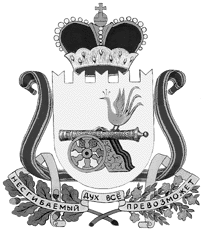 администрация муниципального образования«Вяземский район» смоленской областираспоряжениеот 27.04.2020 № 166-рВ соответствии с ч. 3  ст. 72 Бюджетного кодекса Российской Федерации, Федеральным законом от 05.04.2013 № 44-ФЗ «О контрактной системе в сфере закупок товаров, работ, услуг для обеспечения государственных и муниципальных нужд», руководствуясь статьями 29 Устава муниципального образования «Вяземский район» Смоленской области, в целях эффективного использования средств муниципального бюджета и внебюджетных источников финансирования, расширения возможностей для участия физических и юридических лиц в размещении заказов и стимулирования такого участия, развития добросовестной конкуренции, совершенствования деятельности органов местного самоуправления в сфере размещения заказов, обеспечения гласности и прозрачности размещения заказов, предотвращения коррупции и других злоупотреблений в сфере размещения заказов для муниципальных нужд в целях повышения эффективности реализации муниципальных программ:1.Организовать и провести электронный аукцион на право заключения муниципального контракта:- На капитальный  ремонт моста через реку  Вязьма на улице Комсомольская в городе Вязьме Смоленской  области со сроком исполнения – до 20 декабря 2021 года, с начальной (максимальной) ценой контракта  129 863 540 рублей 00 копеек (сто двадцать девять миллионов восемьсот шестьдесят три тысячи пятьсот сорок рублей) из средств областного  бюджета, бюджета Вяземского  городского поселения, в том числе:- в 2020 году – 48 880 256 рублей 00 копеек (сорок восемь миллионов восемьсот восемьдесят тысяч двести пятьдесят шесть рублей 00 копеек) из  них:  средства областного  бюджета – 48 831 326 рублей 86 копеек (сорок восемь миллионов восемьсот тридцать  одна тысяча триста двадцать шесть рублей 86 копеек), средства бюджета Вяземского  городского поселения -  48 929 рублей 14 копеек (сорок восемь  тысяч девятьсот двадцать  девять  рублей 14 копеек).- в 2021 году – 80 983 284 рубля 00 копеек (восемьдесят миллионов девятьсот восемьдесят три тысячи двести восемьдесят четыре рубля 00 копеек) из них: средства областного бюджета 80 902 250 рублей 86 копеек (восемьдесят миллионов девятьсот две тысячи двести пятьдесят рублей 86 копеек). средства бюджета Вяземского  городского поселения - 81 033 рубля 14 копеек ( восемьдесят одна тысяча тридцать  три рубля 14 копеек).2. Отделу строительства  и целевых  программ  подготовить описание объекта закупки, обоснование начальной (максимальной) цены контракта.3. Отделу по регулированию контрактной системы в сфере закупок подготовить извещение и документацию о проведении электронного аукциона.4. Опубликовать  настоящее   распоряжение  в газете «Вяземский  вестник» и разместить на  официальном  сайте Администрации муниципального  образования «Вяземский  район» Смоленской  области.  5. Контроль за исполнением данного распоряжения оставляю за собой.  Глава  муниципального образования«Вяземский район» Смоленской области                                              И.В. ДемидоваВИЗЫ:Разослать: финансовое управление, отдел бухгалтерского учета и отчетности, отдел строительства  и целевых программ , отдел по регулированию контрактной системы в сфере закупок, газета «Вяземский  вестник», сайт, регистр.Экз. 7О заключении долгосрочного муниципального контракта на выполнение работ (оказание услуг) с длительным производственным циклом Заместитель Главы МО «Вяземский район» Смоленской области                      В.Г. Лосев         «___» __________ Начальник финансового управления                                       Начальник отдела строительства и целевых программНачальник юридического отдела                     Л.И. Григорьева «___» __________                      В.Ф.Семенова «___» __________                     В.П. Березкина  «___» __________ Главный специалистотдела муниципальной службыИсп. Начальник  отдела  по  регулированию контрактной  системы  в  сфере  закупок тел. 2-49-04                                          Разр. Главный специалист  отдела  по  регулированиюконтрактной  системы  в сфере  закупоктел.  2-49-54                                                                                       Л. В. Икатова   «___» ___________                     С.С. Студнева «___» ____________                    Л.А. Бубнова  «___» _____________